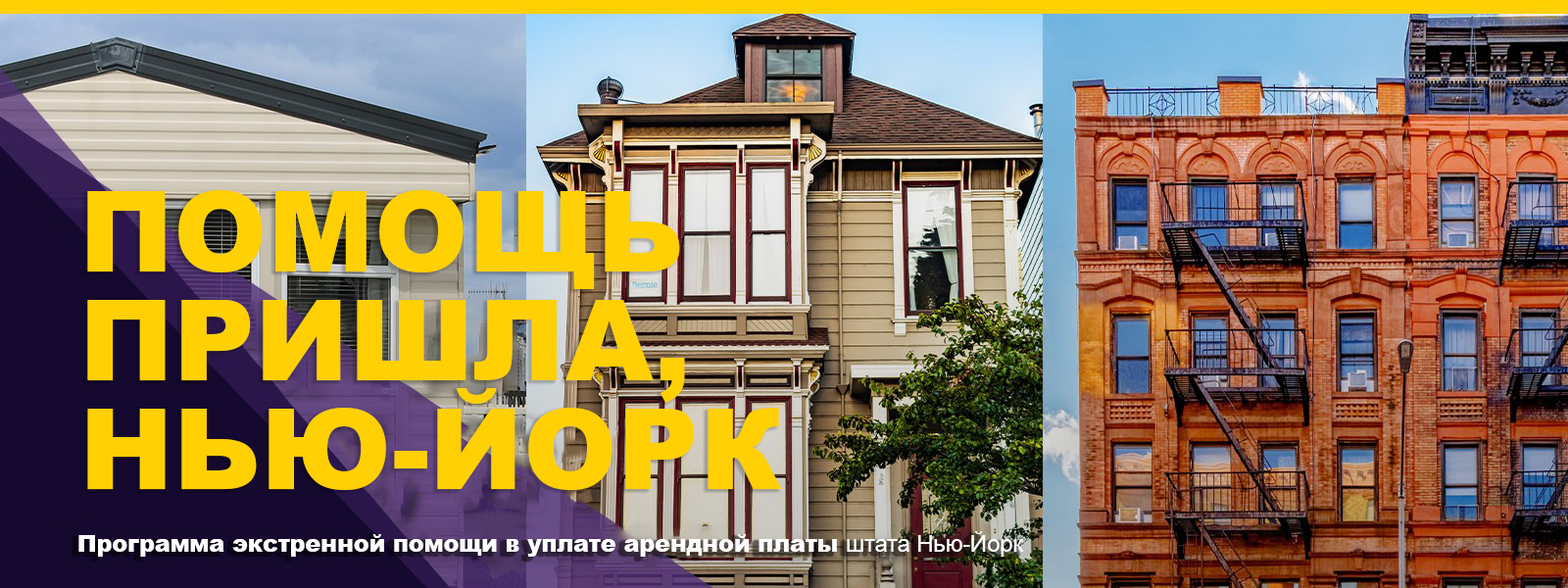 ИНФОРМАЦИЯ ДЛЯ АРЕНДОДАТЕЛЕЙПо Программе экстренной помощи в уплате арендной платы (Emergency Rental Assistance Program, ERAP) арендодатели могут получить погашение задолженности по арендной плате арендаторов, имеющих право на участие в программе. Арендодатель может получить погашение задолженности арендатора за период до 
12 месяцев, а в некоторых случаях также оплату аренды до трех месяцев вперед. ОФОРМЛЕНИЕ ЗАЯВЛЕНИЯАрендодатель может начать оформление заявления и заполнить через Интернет часть заявления, заполняемую арендодателем. Если арендодатель начинает оформление заявления, арендатор получает уведомление с информацией о том, что начато оформление заявления и он должен ввести необходимую информацию об арендаторе. Арендодатель не может полностью оформить заявление за арендатора; арендатор должен как минимум поставить свою подпись и подтвердить правильность информации, указанной в заявлении.КАК ЭТО ДЕЙСТВУЕТ?Арендаторы жилья, имеющие право на участие в программе, могут получить погашение задолженности по арендной плате за период до 12 месяцев, а в некоторых случаях также пособие на уплату будущей арендной платы максимум на три месяца. Обратите внимание, что средства выплачиваются всегда напрямую арендодателю.В качестве условия получения выплаты ERAP арендодатель должен согласиться с тем, что выплата ERAP удовлетворяет все обязательства арендатора по арендной плате за период, покрываемый выплатой ERAP. Дополнительную информацию о программе и условиях получения выплат ERAP можно узнать на сайте otda.ny.gov/ERAP. Заявления можно подать через Интернет на сайте nysrenthelp.otda.ny.gov.(Rev. 08/21)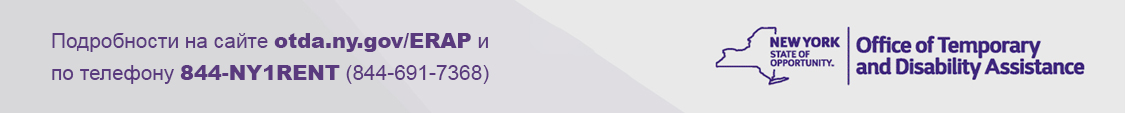 [Insert logo and contact info here]